Home Learning Year 4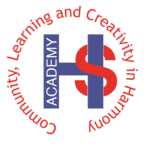 w/c 28/09/20EnglishThis week in English we will be writing a newspaper article. Use this link to look at the features of a newspaper article.Task 1-Have a look at the following website. It contains lots of examples of different newspapers. Choose two newspapers that you like the look of. Read through them and see if you can spot the key features of a newspaper in them.Task 2- Use the following links to help you research the life of Thomas Edison. Write your own newspaper report as if Thomas Edison had just created the first home lightbulb yesterday. Try to use all of the key features you looked at in task 1 e.g. a heading, pictures with captions, writing in the past tense and using a direct quote.Remember to practise your spellings on Spelling Shed. You should find your log-in in your reading record. If you don’t have your log-in please contact your class teacher and they will be happy to help.MathsTask 1- This week in maths we will be practising skip counting in 25’s. Use this video link to help you learn the pattern for counting in 25’s. Then have a try at this online activity.Task 2- We will also be counting backwards this week into negative numbers. Use the following video to help you start to count backwards in negative numbers. Then use this website to have a go at a couple of fun negative number games. Can you master the pit of doom?Task 3- The final area we will be looking at this week is Roman numerals. Use this link to help you understand Roman numerals. Then have a go at this activity sheet.Also have a go at your times tables using either times table rock star or hit the button. Try practising your 3, 4 and 8 times tables. You should have your log-in for times tables rock star in your reading. If you don’t have your log please contact your class teacher and they will be happy to helpTheme workThis week in DT we will be making native American totem poles. Use this website to help you to understand native American totem poles.Then watch this old video of Mr Dawson, as he shows you exactly how to make your very own 3D totem pole. Can you make your own Totem pole to represent you?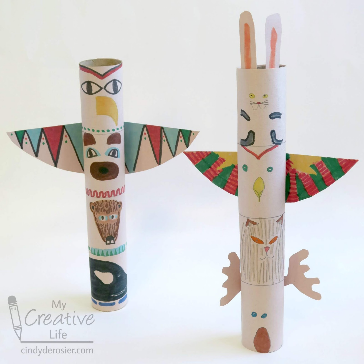 